  	Приложение 13к Положению о наградах администрации города Снежное(глава V  пункт 5.16 подпункт 5) ОПИСАНИЕпочетного нагрудного знака «За заслуги перед городом III степени»Нагрудный знак изготавливается из металла золотистого цвета с элементами цветной эмали, состоит из подвеса и колодки. Подвес имеет форму правильного круга диаметром 32 мм с выступающим ушком. Колодка медали – фигурной формы, близкой к трапеции с рамками в верхней и нижней частях. Верхняя рамка с насечками, а нижняя обрамлена рельефным узором. Подвес и колодка соединены кольцом. Внутренняя часть колодки покрыта синей эмалью. Над эмалевым фоном с правой и левой стороны изображены лавровые ветви, и нанесена красной эмалью надпись  «ЗА ЗАСЛУГИ ПЕРЕД  ГОРОДОМ», а ниже серой эмалью «III степень». По центру нагрудного знака расположен медальон покрытый синей эмалью с изображением Герба города Снежное, обрамленный металлической каймой золотистого цвета с насечками.На обратной стороне колодки располагается застежка для прикрепления к одежде, и на нагрудном знаке нанесен текст «Донецкая Народная Республика», ниже текста – номер нагрудного знака.Рисунок нагрудного знака «За заслуги перед городом III степени»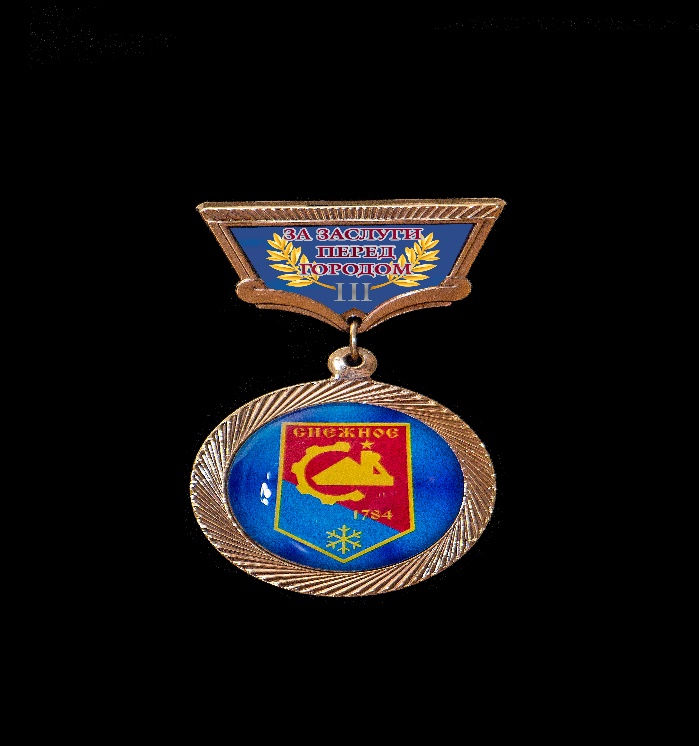 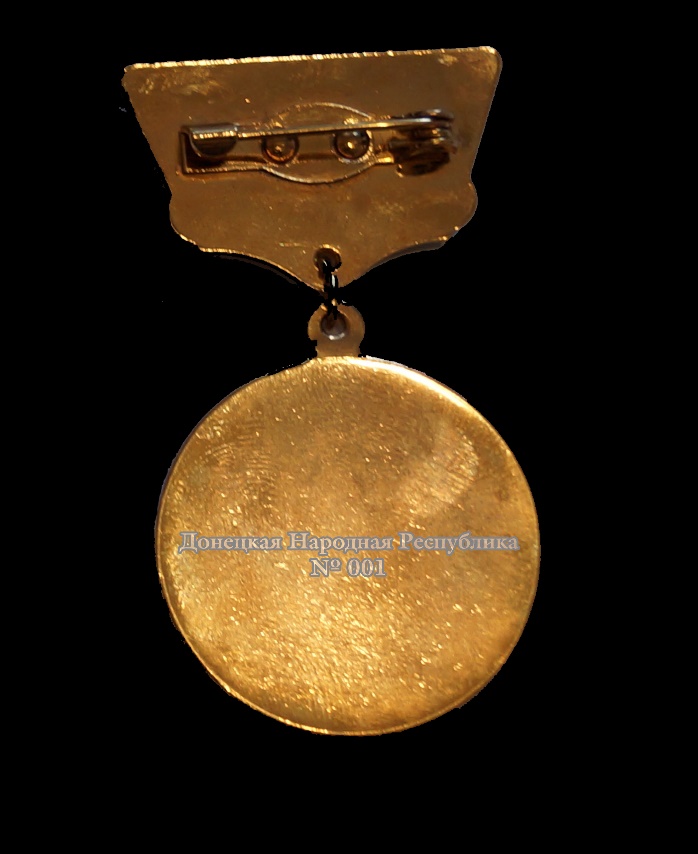 Управляющий делами администрации 			          	Н. Н. Чиркина